Муниципальное бюджетное дошкольное образовательное учреждениедетский сад№8 пос. Золотково, Гусь-Хрустальный район. Владимирская областьПодготовила воспитатель:Козырева Надежда Владимировна Конспект образовательной деятельности по конструированию из бумагив технике оригами с элементами здоровье-сберегающих технологий в старшей группе«Путешествие на необитаемый остров»Цель: совершенствование образовательной деятельности  посредством здоровье-сберегающих технологий.Задачи:-формирование навыков работы с пооперационными схемами  в технике оригами;-закрепление элементов дыхательной гимнастики, элементов закаливающих процедур;-развитие мелкой моторики, познавательного интереса, воображения у  детей;-активизация и расширение словарного запаса специальными терминами;-воспитание интереса к конструированию из бумаги;-воспитание у детей доброжелательности, эмоциональной отзывчивости, взаимовыручки.Интеграция образовательных областей: «Художественно-эстетическое развитие», «Физическое развитие», «Познавательное развитие», «Социально-коммуникативное развитие», «Речевое развитие».Материалы:презентация  «Путешествие на необитаемый остров», звукозапись «ветра» и «корабельного колокола», образец готового кораблика, игра «Лабиринт»  на каждого ребенка, фломастеры; сундучок  с кладом в виде маленьких якорей;листы бумаги квадратной формы (15*15), клей,  бумажные флажки желтого, зеленого и синего цвета, кубики льда, бумажные салфетки,  пооперационная карта изготовления кораблика .Предварительная работа:работа с пооперационными картами, знакомство с базовыми формами оригами («треугольник», «воздушный змей»), рассматривание альбома «Водный транспорт».Ход деятельности:-Ребята, к  нам электронную почту детского сада пришло письмо, адресованное детям старшей группы. Хотите узнать, что в нем? (открывается презентация. Слайд№1 «Карта с необитаемым островом». Слайд №2 «Письмо»)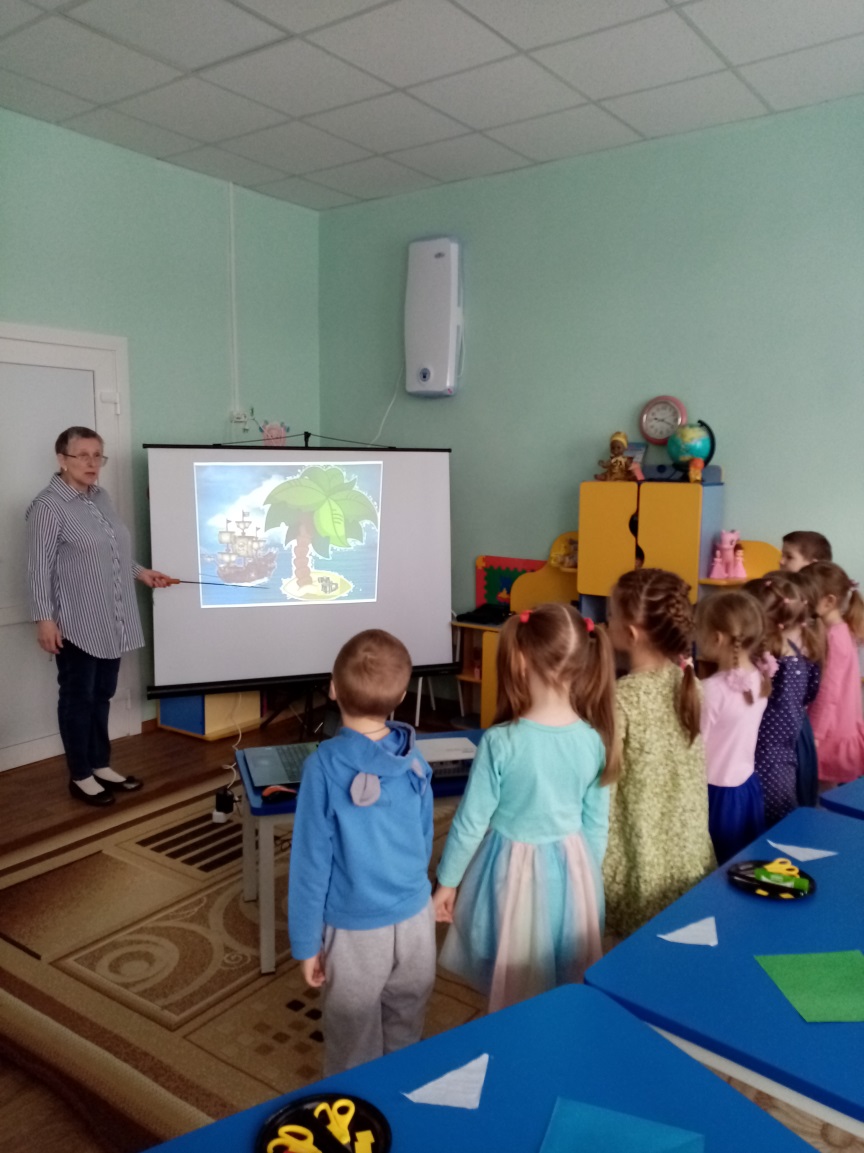 -В письме написано, если вы хотите отыскать клад, то попробуйте до него добраться. Передвигаться можно только на одном виде транспорта.-Ребята, вы любите путешествовать? А на чем можно отправиться в путешествие? Как называется транспорт, на котором можно передвигаться по воде? (водный)-Вы решили, что отправитесь в путешествие на водном транспорте. Но как мы доберемся до моря, если в нашем поселке даже реки нет.-Подсказываю. Какое сейчас время года? (весна) Что происходит в природе? (тает снег) (Детям предлагается кусочками льда  растереть ладошки и рассказать о своих впечатлениях.)Закаливание «Льдинки»Я возьму осколок льдинкиНа ладошку положу,Все узоры и снежинкиСо вниманьем разгляжу…И картинка раствориласьВместе с чудом без следа,А в ладошке очутиласьТолько талая вода.  (Т. Ефимова)-Что образуется от растаявшего снега? (ручейки) Куда текут ручьи? ( в реку) А реки торопятся….(к морям) (Слайд №3 «Строение реки»)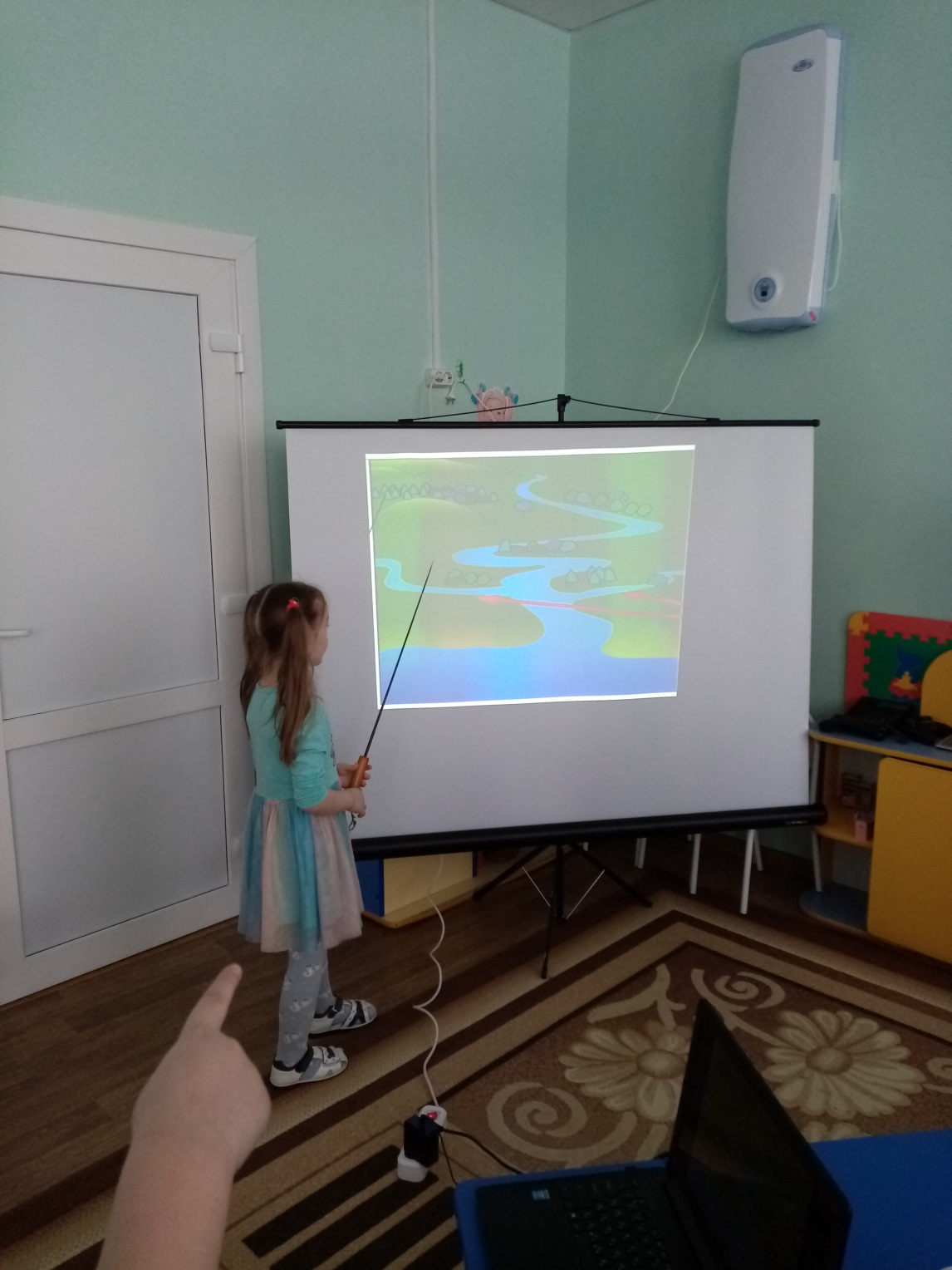 – Что же, отправляемся в морское путешествие! А вы хотели бы сами побыть моряками, да не просто моряками, а капитанами собственного судна? (да). А чего нам не хватает? (лодочек, корабликов). Из чего строят лодки, корабли? Но где же мы их возьмём, ведь у нас нет ни металла, ни дерева для их изготовления? (сделаем из бумаги).– Ребята, я вспомнила, как мы в детстве с друзьями делали лодочки и кораблики из бумаги. В мире существует японская техника работы с бумагой, которая называется «оригами», с помощью которой из простого листа бумаги могут получиться различные фигурки.-А на каком судне  мы отправимся в путешествие, вы узнаете, если отгадаете загадку:Зачерпнуло ветраБелое крылоИ катать мальчишекВ море унесло! (парусник)– Правильно, на необычном корабле, а на паруснике. Хотите ли вы изготовить кораблики, чтобы стать моряками, для того чтобы пустить их в далёкое плаванье по морским волнам? (хотим). Но моряки у нас сильные, ловкие и смелые, и, для того, чтобы нам стать такими же, встанем вместе в круг и разомнем пальчики рук.Пальчиковая игра «Лодочка»Две ладошки прижму,
И по морю поплыву.
(Прижать друг к другу обе ладошки, при этом, не соединяя большие пальцы).
Две ладошки, друзья, –
Это лодочка моя.
(Делать волнообразные движения руками – “лодочка плывёт”).
Паруса подниму,
(У соединенных вместе рук в форме “лодочки” поднять вверх большие пальцы).
Синим морем поплыву.
(Продолжить волнообразные движения руками – “лодочкой”).
А по бурным волнам
Плывут рыбки тут и там.
(Полностью соединить друг с другом две ладошки для имитации рыбок и снова волнообразные движения – “рыбки плывут”).– Ребята, пальчики мы размяли, а теперь садимся за столы на свои места. Для того, чтобы кораблик получился красивый, нужно быть очень внимательными. Я буду показывать вам каждый этап, а вы будете за мной повторять, и тогда у нас все получится! Помогать нам будет схема.(Слайд №4 «Пооперационная карта»)Показ и объяснение действий 1. Возьмите квадратный лист бумаги, положите его перед собой  «ромбом».2. Согните квадрат по диагонали, прогладьте линию сгиба.3. Раскройте квадрат.4. Сложите боковые стороны к намеченной линии.5. Проверяем положение листа на столе, находим нижний и верхний углы.     6. Поднимаем нижний угол, кладем его на верхний угол, проглаживаем линию  сгиба.6. Переворачиваем, проверяем положение на столе.7. Находим линию сгиба и стороны. Совмещаем стороны с линией сгиба,  заглаживаем линию сгиба.8. Находим два верхних угла и нижний край, отгибаем верхний угол до нижнего  края, закрепляем  линию сгиба, поднимаем «парус».9. Находим нос корабля  и загибаем его на палец.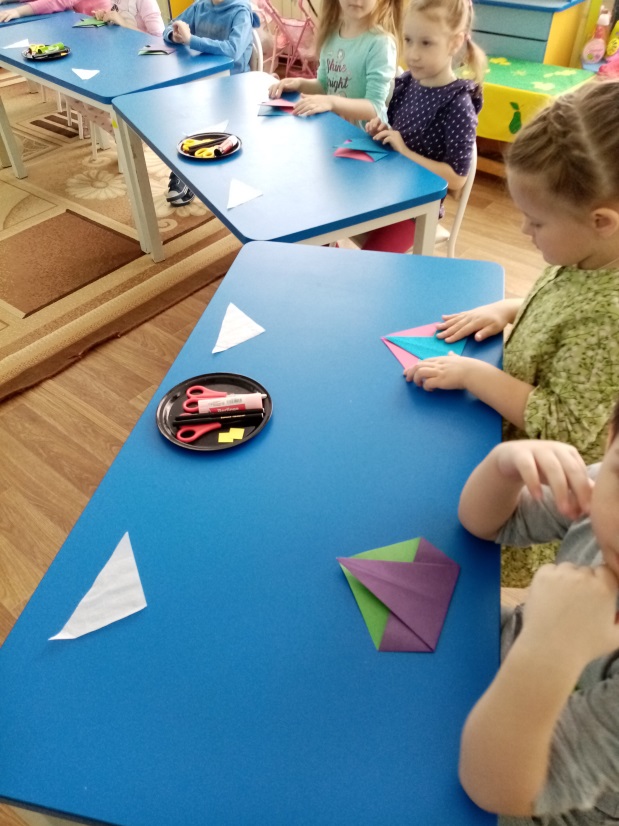 - Что это шумит? Слышите? (звукозапись « ветер»)- Скажите,  кто видел ветер? (ответы детей).- Да ветер нельзя увидеть, как нельзя увидеть воздух. А как мы можем понять, что дует ветер? ( Мы видим только, как ветер двигает разные предметы).Звучит аудиозапись  «корабельный колокол».-Ребята, корабельный колокол позвал вас в путешествие!  Мы отправляемся  в плаванье, желаю попутного  ветра. Устроим соревнование, будем  по очереди запускать свои кораблики.Игровое упражнение «Самый быстрый кораблик»Дети по очереди пускают свои кораблики, педагог отмечает точку финиша каждого. 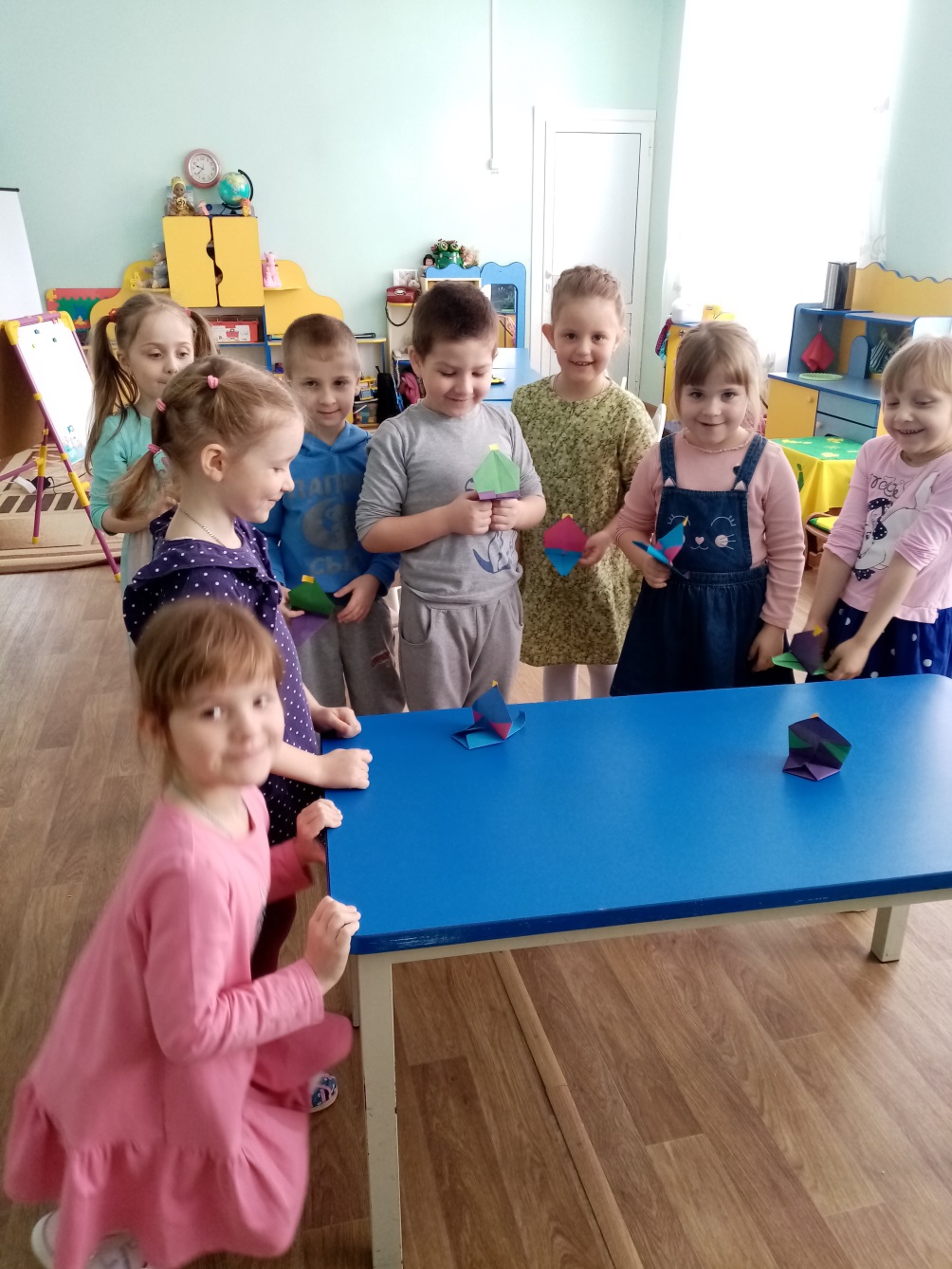 -Ваши кораблики проплыли ручейки и реки и добрались  до моря. Теперь надо отыскать необитаемый остров.Игра «Лабиринт»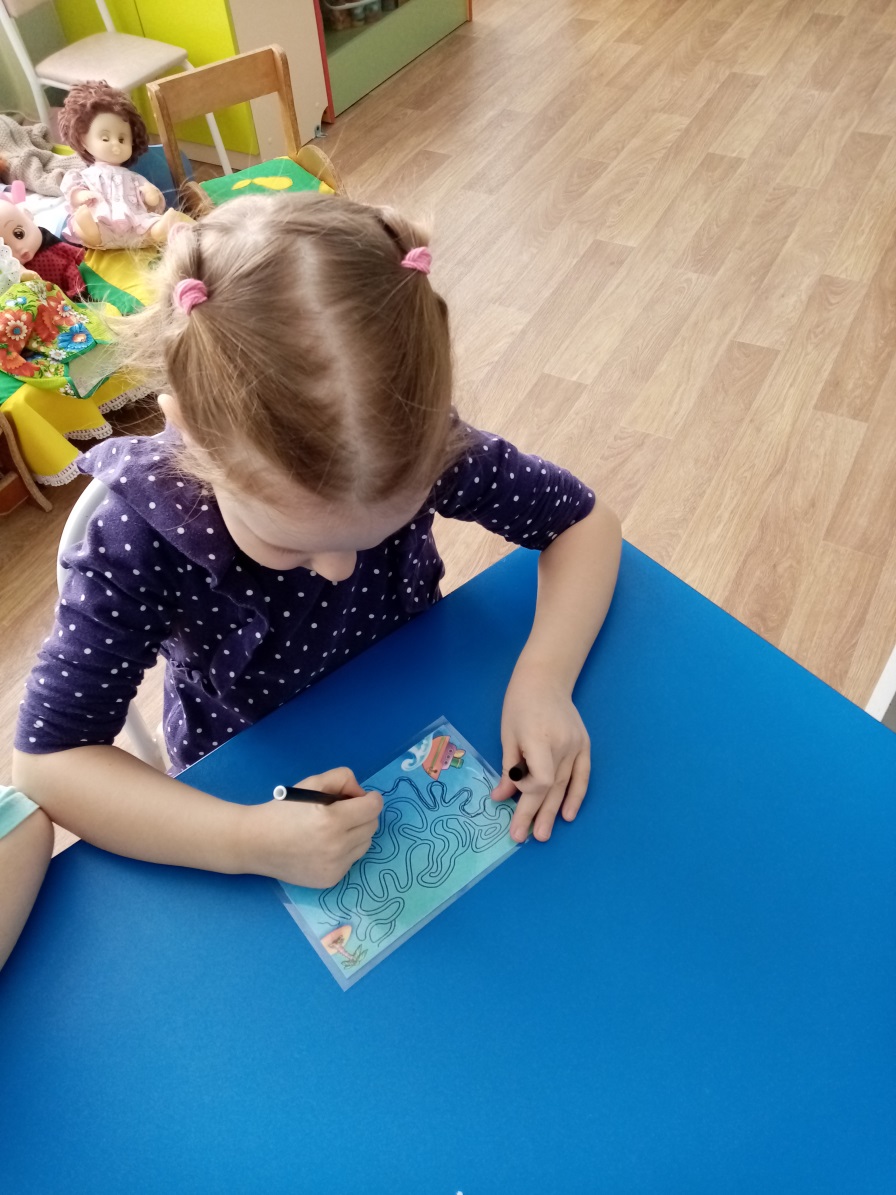 - А вот и необитаемый остров ( за ширмой – песочница с изображением необитаемого острова. Дети с помощью маленьких  совочков раскапывают клад.)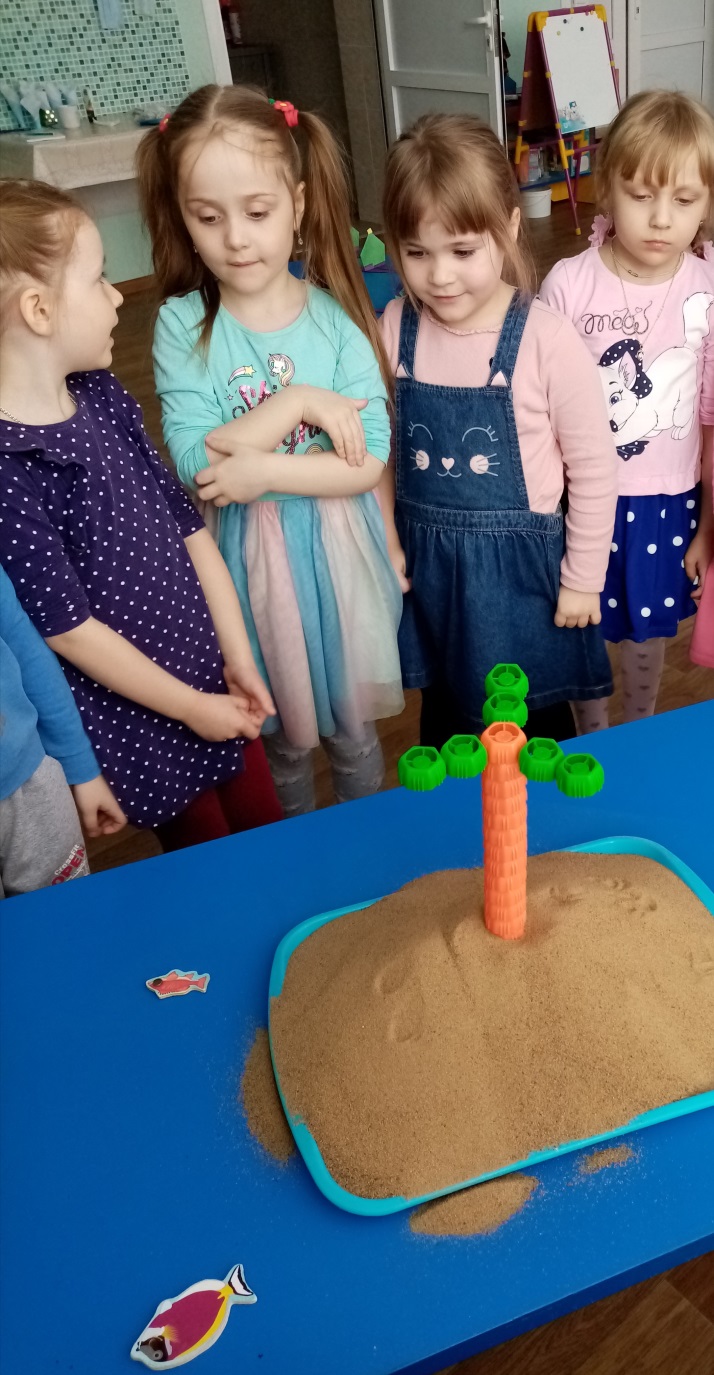 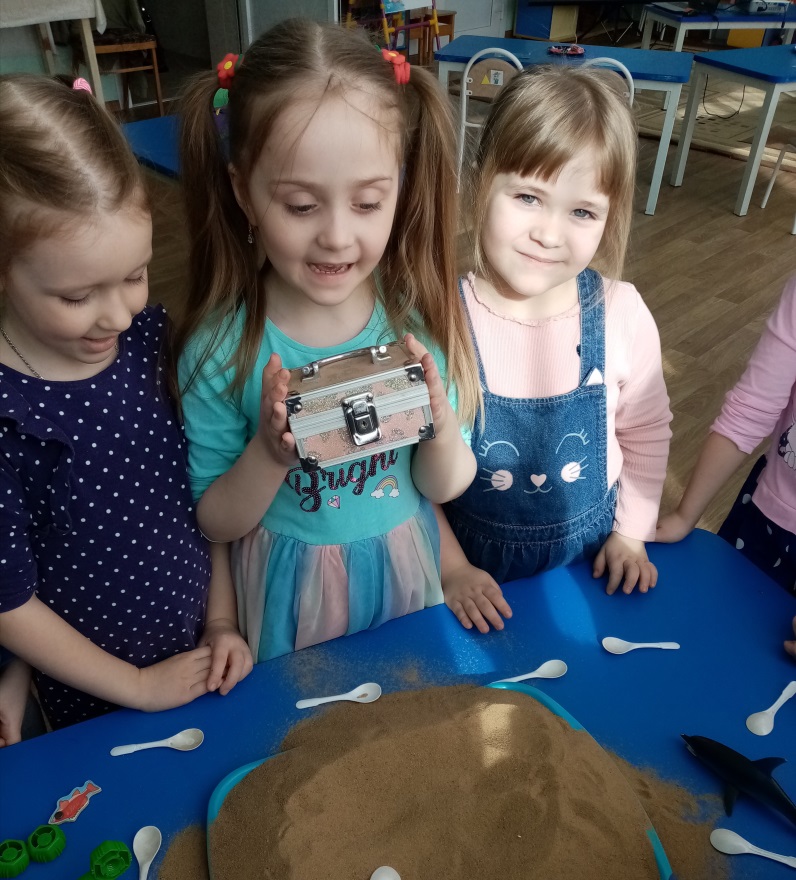 Рефлексия  Желтый - вам понравилось путешествие, у вас все получилось.Синий  - вам очень понравилось путешествие, не смотря на то, что было немного сложно.Зеленый - вы бы отправились в путешествие, но не сегодня.    Литература:1. Агапова, И. 100 лучших оригами для детей / И. Агапова, М. Давыдова. - М.: Лада, 2009. - 240 c.2. Смородкина, О.Г. Большая книга оригами для всей семьи / О.Г. Смородкина. - М.: Астрель, 2011. - 144 с.
3. Сержантова, Т.Б. 366 моделей оригами / Т.Б. Сержантова. - М.: Айрис-пресс; Издание 3-е, 2004. - 192 c.